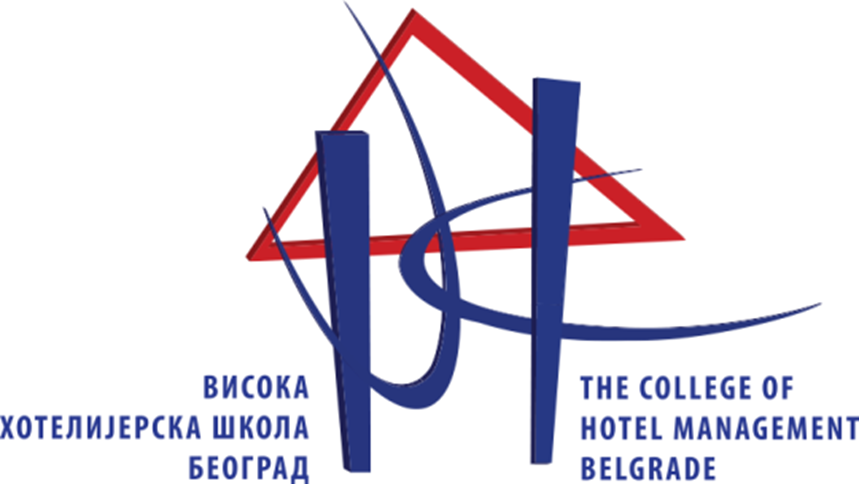 INSTRUKCIJE ZA IZRADU STUDENTSKOG PROJEKTATema studentskog projekta je izrada biznis plana restorana po izboru studenta.Plan treba da sadrži sledeće elemente:Vrsta i koncept restoranaLokacijaNazivPravna forma i poreski statusKratak opis organizacije prostoraBroj i struktura zaposlenih (kako regrutovati i selektovati kadrove?)Kratak prikaz tržišta nabavke (od koga planiramo da nabavljamo namirnice)Ciljna grupa gostiju (kome se obraćamo?)JelovnikCenovna strategija (opšti rang cena u odnosu na konkurenciju)Promotivna strategija (sažeti opis komunikacionog plana) kako reklamirati restoranPESTEL analizaSWOT analizaPorterova analizaPortfolio matricaBenčmarking analizaSažeta analiza lanca vrednostiAnaliza jezgra kompetentnostiVizija i misija (sistem vrednosti)Predlog strateške mape sa 5-10 ključnih strateških ciljevaRazložena lista usklađenih ciljeva do nivoa merila uspehaProjektovani finansijski rezultat za naredne 3 godine (projektovani bilans uspeha sa prikazom ključnih racio brojeva). Sumarni zaključci analize i datih predloga.Student najkasnije do 26.10.2023. godine prijavljuje svoje ime i prezime, broj indeksa, kao i naziv restorana koji će biti analiziran (ivana.loncar@assb.edu.rs). Potrebno je da student pošalje finalnu ppt prezentaciju na isti mejl na dan 29.12.2023. godine (ne treba slati prezentaciju pre ovog dana).Student će prezentovati svoj rad pred predmetnim nastavnikom u terminu poslednja dva regularna predavanja u semestru.Svaki student će imati maksimalno 25 minuta (zajedno sa diskusijom) za svoju prezentaciju i odgovore na postavljena pitanja.Ocena studentskih projekata će biti izvedena nakon predaje navedenih dokumenata i realizacije studentskih prezentacija.